LiechtensteinLiechtensteinLiechtensteinFebruary 2029February 2029February 2029February 2029SundayMondayTuesdayWednesdayThursdayFridaySaturday123Candlemas4567891011121314151617Shrove Tuesday1819202122232425262728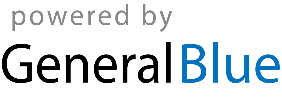 